CALCIO A CINQUESOMMARIOSOMMARIO	1COMUNICAZIONI DELLA F.I.G.C.	1COMUNICAZIONI DELLA L.N.D.	1COMUNICAZIONI DELLA DIVISIONE CALCIO A CINQUE	2COMUNICAZIONI DEL COMITATO REGIONALE MARCHE	2COMUNICAZIONI DELLA F.I.G.C.COMUNICAZIONI DELLA L.N.D.C.U. n. 1 del 21.03.2022 L.N.D.Si pubblica in allegato il CU in epigrafe contenente le risultanze dell’Assemblea Straordinaria Elettiva della Lega Nazionale Dilettanti.C.U. n. 2 del 22.03.2022 L.N.D. MODIFICHE NOIF TESSERAMENTO CALCIO A 11 E CALCIO A 5Si pubblica in allegato il CU in epigrafe inerente la modifica degli artt. 27, 29, 32 bis, 39, 40, 40 quinquies, 94 ter, 100, 101, 104, 106, l’emanazione del nuovo art. 94 septies e l’abrogazione dell’art. 118, delle N.O.I.F. Le nuove norme entrano in vigore dal 1° Luglio 2022.Vista l’importanza delle modifiche, si pregano tutte le Società di prenderne buona visione.COMUNICAZIONI DELLA DIVISIONE CALCIO A CINQUECOMUNICAZIONI DEL COMITATO REGIONALE MARCHEPer tutte le comunicazioni con la Segreteria del Calcio a Cinque - richieste di variazione gara comprese - è attiva la casella e-mail c5marche@lnd.it; si raccomandano le Società di utilizzare la casella e-mail comunicata all'atto dell'iscrizione per ogni tipo di comunicazione verso il Comitato Regionale Marche. SPOSTAMENTO GARENon saranno rinviate gare a data da destinarsi. Tutte le variazioni che non rispettano la consecutio temporum data dal calendario ufficiale non saranno prese in considerazione (es. non può essere accordato lo spostamento della quarta giornata di campionato prima della terza o dopo la quinta).Le variazione dovranno pervenire alla Segreteria del Calcio a Cinque esclusivamente tramite mail (c5marche@lnd.it) con tutta la documentazione necessaria, compreso l’assenso della squadra avversaria, inderogabilmente  entro le ore 23:59 del martedì antecedente la gara o entro le 72 ore in caso di turno infrasettimanale.Per il cambio del campo di giuoco e la variazione di inizio gara che non supera i 30 minuti non è necessaria la dichiarazione di consenso della squadra avversaria.CIRCOLARE CAMPIONATI 2021/2022 DISPOSIZIONI EMERGENZA COVID-19 VIGENTE….omissis…La gara sarà regolarmente disputata qualora non risultino positivi al virus SARS-CoV-2 un numero di calciatori/calciatrici superiore a n. 2 (due).In caso di un numero di calciatori/calciatrici positivi o negativizzati da meno di 7 giorni al virus SARS-CoV-2 superiore a n. 2 (due) ed anche nell’ipotesi in cui, invece, su n. 2 (due) calciatori/calciatrici risultati positivi al virus SARS-CoV-2 ci siano più di n. 1 portiere la Società potrà comunicare tale circostanza al Comitato Regionale, sempre a mezzo mail (c5marche@lnd.it) entro e non oltre le 12 ore precedenti, che, espletate le opportune verifiche provvederà al rinvio della gara.  Non saranno considerati nel computo del numero di calciatori/calciatrici superiori a n. 3 (tre) ai fini della richiesta di rinvio, i casi positivi che riguardano quelli inseriti nell’elenco comunicato al Comitato Regionale Marche da meno di 10 giorni.…omissis…MODALITA’ DI RECUPERO GARE RINVIATE CAUSA COVID-19 VIGENTILe gare dei Campionati Regionali di Calcio a Cinque rinviate causa Covid-19, saranno programmate in data infrasettimanale trascorse due giornate regolarmente disputate (compreso eventuale turno di riposo) da parte della società richiedente il rinvio.MODALITA’ AGGIORNATE DI RINVIO E RECUPERO GARE RINVIATE CAUSA COVID-19 IN VIGORE DAL 4 APRILE 2022Visto il termine dello stato di emergenza fissato per il 31 Marzo p.v. e tenuto conto dell’approssimarsi della fine dei campionati, le disposizioni in merito al rinvio delle gare causa Covid-19 e alle relative modalità di recupero di cui sopra DAL 4 APRILE 2022 cambiano come di seguito riportato:RINVIO GARE:Per rinviare una gara debbono risultare positivi un numero di calciatori presenti nel gruppo squadra superiore a 2 o 2 portieri.RECUPERO GARE:I recuperi saranno programmati alla prima data utile.NOTIZIE SU ATTIVITA’ AGONISTICACALCIO A CINQUE SERIE C1RISULTATIRISULTATI UFFICIALI GARE DEL 18/03/2022Si trascrivono qui di seguito i risultati ufficiali delle gare disputateGIUDICE SPORTIVOIl Sostituto Giudice Sportivo Avv. Federica Sorrentino, nella seduta del 23/03/2022 ha adottato le decisioni che di seguito integralmente si riportano:GARE DEL 18/ 3/2022 PROVVEDIMENTI DISCIPLINARI In base alle risultanze degli atti ufficiali sono state deliberate le seguenti sanzioni disciplinari. SOCIETA' AMMENDA Euro 160,00 FUTSAL MONTURANO 
Per comportamento offensivo e minaccioso del proprio pubblico nei confronti dell'arbitro. DIRIGENTI INIBIZIONE A SVOLGERE OGNI ATTIVITA' FINO AL 29/ 4/2022 Espulso per frasi gravemente offensive e minacciose nei confronti degli arbitri, anche dopo aver lasciato il terreno di gioco reiterava tali comportamenti dalla tribuna per tutta la gara. CALCIATORI ESPULSI SQUALIFICA PER UNA GARA EFFETTIVA CALCIATORI NON ESPULSI SQUALIFICA PER UNA GARA EFFETTIVA PER RECIDIVITA' IN AMMONIZIONE (V INFR) AMMONIZIONE CON DIFFIDA (IV INFR) AMMONIZIONE (VII INFR) AMMONIZIONE (VI INFR) AMMONIZIONE (III INFR) AMMONIZIONE (II INFR) F.to IL SOSTITUTO GIUDICE SPORTIVO       						   	                Federica SorrentinoCLASSIFICAGIRONE APROGRAMMA GAREGIRONE A - 11 GiornataGIRONE A - 2 GiornataCALCIO A CINQUE SERIE C2CONTEMPORANEITA’ ULTIME DUE GIORNATESi riporta di seguito lo stralcio del Comunicato Ufficiale n° 5 del 09/08/2021:«Le ultime due giornate di campionato dovranno essere disputate il Venerdì alle ore 21:45; non saranno concessi in nessun caso anticipi e posticipi tranne l’anticipo di gare ininfluenti ai fini della classifica». Alla luce di quanto sopra, si fa presente che per disputare la gara in un impianto all’aperto occorre il consenso della squadra avversaria.ANAGRAFICA/INDIRIZZARIO/VARIAZIONI CALENDARIOGIRONE “C”La Società FUTSAL CASELLE comunica che, causa concomitanza, disputerà tutte le gare interne il SABATO alle ore 17:30, stesso campo.RISULTATIRISULTATI UFFICIALI GARE DEL 18/03/2022Si trascrivono qui di seguito i risultati ufficiali delle gare disputateGIUDICE SPORTIVOIl Sostituto Giudice Sportivo Avv. Federica Sorrentino, nella seduta del 23/03/2022 ha adottato le decisioni che di seguito integralmente si riportano:GARE DEL 18/ 3/2022 PROVVEDIMENTI DISCIPLINARI In base alle risultanze degli atti ufficiali sono state deliberate le seguenti sanzioni disciplinari. SOCIETA' AMMENDA Euro 160,00 REAL FABRIANO 
Per comportamento offensivo e minaccioso del proprio pubblico nei confronti dell'arbitro per tutta la gara. DIRIGENTI INIBIZIONE A SVOLGERE OGNI ATTIVITA' FINO AL 22/ 4/2022 Già espulso con precedente Cu n. 75 del 09.3.22 teneva un comportamento gravemente offensivo e irriguardoso nei confronti dell'arbitro per tutta la gara. AMMONIZIONE (III INFR) AMMONIZIONE (I INFR) CALCIATORI ESPULSI SQUALIFICA PER DUE GARE EFFETTIVE SQUALIFICA PER UNA GARA EFFETTIVA CALCIATORI NON ESPULSI SQUALIFICA PER UNA GARA EFFETTIVA PER RECIDIVITA' IN AMMONIZIONE (V INFR) AMMONIZIONE CON DIFFIDA (IV INFR) AMMONIZIONE (III INFR) AMMONIZIONE (II INFR) AMMONIZIONE (I INFR) GARE DEL 19/ 3/2022 PROVVEDIMENTI DISCIPLINARI In base alle risultanze degli atti ufficiali sono state deliberate le seguenti sanzioni disciplinari. ALLENATORI AMMONIZIONE (I INFR) CALCIATORI NON ESPULSI AMMONIZIONE (VI INFR) AMMONIZIONE (III INFR) AMMONIZIONE (II INFR) AMMONIZIONE (I INFR) F.to IL SOSTITUTO GIUDICE SPORTIVO       						   	                Federica SorrentinoCLASSIFICAGIRONE AGIRONE BGIRONE CPROGRAMMA GAREGIRONE A - 11 GiornataGIRONE B - 11 GiornataGIRONE C - 11 GiornataREGIONALE CALCIO A 5 FEMMINILEVARIAZIONI AL PROGRAMMA GAREGIRONE ARISULTATIRISULTATI UFFICIALI GARE DEL 18/03/2022Si trascrivono qui di seguito i risultati ufficiali delle gare disputateGIUDICE SPORTIVOIl Sostituto Giudice Sportivo Avv. Federica Sorrentino, nella seduta del 23/03/2022 ha adottato le decisioni che di seguito integralmente si riportano:GARE DEL 18/ 3/2022 PROVVEDIMENTI DISCIPLINARI In base alle risultanze degli atti ufficiali sono state deliberate le seguenti sanzioni disciplinari. CALCIATORI NON ESPULSI AMMONIZIONE (I INFR) GARE DEL 20/ 3/2022 PROVVEDIMENTI DISCIPLINARI In base alle risultanze degli atti ufficiali sono state deliberate le seguenti sanzioni disciplinari. CALCIATORI NON ESPULSI AMMONIZIONE (II INFR) AMMONIZIONE (I INFR) F.to IL SOSTITUTO GIUDICE SPORTIVO       						   	                Federica SorrentinoCLASSIFICAGIRONE APROGRAMMA GAREGIRONE A - 9 GiornataUNDER 21 CALCIO A 5 REGIONALERISULTATIRISULTATI UFFICIALI GARE DEL 19/03/2022Si trascrivono qui di seguito i risultati ufficiali delle gare disputateGIUDICE SPORTIVOIl Sostituto Giudice Sportivo Avv. Federica Sorrentino, nella seduta del 23/03/2022 ha adottato le decisioni che di seguito integralmente si riportano:GARE DEL 19/ 3/2022 PROVVEDIMENTI DISCIPLINARI In base alle risultanze degli atti ufficiali sono state deliberate le seguenti sanzioni disciplinari. CALCIATORI NON ESPULSI AMMONIZIONE (III INFR) AMMONIZIONE (II INFR) AMMONIZIONE (I INFR) GARE DEL 22/ 3/2022 PROVVEDIMENTI DISCIPLINARI In base alle risultanze degli atti ufficiali sono state deliberate le seguenti sanzioni disciplinari. CALCIATORI NON ESPULSI AMMONIZIONE (III INFR) F.to IL SOSTITUTO GIUDICE SPORTIVO       						   	                Federica SorrentinoCLASSIFICAGIRONE GGIRONE SPROGRAMMA GAREGIRONE G - 3 GiornataGIRONE S - 3 GiornataUNDER 19 CALCIO A 5 REGIONALEVARIAZIONI AL PROGRAMMA GAREGIRONE SRISULTATIRISULTATI UFFICIALI GARE DEL 19/03/2022Si trascrivono qui di seguito i risultati ufficiali delle gare disputateGIUDICE SPORTIVOIl Sostituto Giudice Sportivo Avv. Federica Sorrentino, nella seduta del 23/03/2022 ha adottato le decisioni che di seguito integralmente si riportano:GARE DEL 19/ 3/2022 PROVVEDIMENTI DISCIPLINARI In base alle risultanze degli atti ufficiali sono state deliberate le seguenti sanzioni disciplinari. CALCIATORI NON ESPULSI AMMONIZIONE CON DIFFIDA (IV INFR) AMMONIZIONE (I INFR) GARE DEL 20/ 3/2022 PROVVEDIMENTI DISCIPLINARI In base alle risultanze degli atti ufficiali sono state deliberate le seguenti sanzioni disciplinari. CALCIATORI NON ESPULSI SQUALIFICA PER UNA GARA EFFETTIVA PER RECIDIVITA' IN AMMONIZIONE (V INFR) AMMONIZIONE (II INFR) F.to IL SOSTITUTO GIUDICE SPORTIVO       						   	                Federica SorrentinoCLASSIFICAGIRONE GGIRONE SPROGRAMMA GAREGIRONE G - 3 GiornataGIRONE S - 3 GiornataGIRONE S - 1 GiornataUNDER 17 C5 REGIONALI MASCHILIVARIAZIONI AL PROGRAMMA GAREAltre VariazioniGIRONE GRISULTATIRISULTATI UFFICIALI GARE DEL 19/03/2022Si trascrivono qui di seguito i risultati ufficiali delle gare disputateGIUDICE SPORTIVOIl Sostituto Giudice Sportivo Avv. Federica Sorrentino, nella seduta del 23/03/2022 ha adottato le decisioni che di seguito integralmente si riportano:GARE DEL 19/ 3/2022 PROVVEDIMENTI DISCIPLINARI In base alle risultanze degli atti ufficiali sono state deliberate le seguenti sanzioni disciplinari. CALCIATORI NON ESPULSI AMMONIZIONE (III INFR) AMMONIZIONE (II INFR) AMMONIZIONE (I INFR) GARE DEL 22/ 3/2022 PROVVEDIMENTI DISCIPLINARI In base alle risultanze degli atti ufficiali sono state deliberate le seguenti sanzioni disciplinari. DIRIGENTI AMMONIZIONE (I INFR) CALCIATORI NON ESPULSI AMMONIZIONE (I INFR) F.to IL SOSTITUTO GIUDICE SPORTIVO       						   	                Federica SorrentinoCLASSIFICAGIRONE GGIRONE SAGIRONE SBPROGRAMMA GAREGIRONE G - 3 GiornataGIRONE SA - 2 GiornataGIRONE SA - 3 GiornataGIRONE SB - 3 GiornataUNDER 15 C5 REGIONALI MASCHILIVARIAZIONI AL PROGRAMMA GAREGIRONE GGIRONE SBRISULTATIRISULTATI UFFICIALI GARE DEL 20/03/2022Si trascrivono qui di seguito i risultati ufficiali delle gare disputateGIUDICE SPORTIVOIl Sostituto Giudice Sportivo Avv. Federica Sorrentino, nella seduta del 23/03/2022 ha adottato le decisioni che di seguito integralmente si riportano:GARE DEL 19/ 3/2022 PROVVEDIMENTI DISCIPLINARI In base alle risultanze degli atti ufficiali sono state deliberate le seguenti sanzioni disciplinari. CALCIATORI NON ESPULSI AMMONIZIONE (I INFR) GARE DEL 20/ 3/2022 PROVVEDIMENTI DISCIPLINARI In base alle risultanze degli atti ufficiali sono state deliberate le seguenti sanzioni disciplinari. ALLENATORI SQUALIFICA FINO AL 30/ 3/2022 Per proteste nei confronti dell'arbitro. Allontanato. ASSISTENTE ARBITRO AMMONIZIONE (I INFR) F.to IL SOSTITUTO GIUDICE SPORTIVO       						   	                Federica SorrentinoCLASSIFICAGIRONE GGIRONE SAGIRONE SBPROGRAMMA GAREGIRONE G - 3 GiornataGIRONE SA - 3 GiornataGIRONE SB - 3 Giornata*     *     *Il versamento delle somme relative alle ammende comminate con il presente Comunicato Ufficiale deve essere effettuato entro il 04 aprile 2022 a favore di questo Comitato Regionale mediante bonifico bancario da versare alle seguenti coordinate: BNL – ANCONABeneficiario: 	Comitato Regionale Marche F.I.G.C. – L.N.D.IBAN: 		IT13E0100502604000000001453Eventuali reclami con richieste di copia dei documenti ufficiali avverso le decisioni assunte con il presente Comunicato dovranno essere presentati, ai sensi dell’art. 76 C.G.S., alla:F.I.G.C. – Corte Sportiva di Appello TerritorialeVia Schiavoni, snc – 60131 ANCONA (AN)PEC: marche@pec.figcmarche.itIl pagamento del contributo di reclamo dovrà essere effettuato: - Tramite Addebito su Conto Campionato - Tramite Assegno Circolare Non Trasferibile intestato al Comitato Regionale Marche F.I.G.C. – L.N.D. - Tramite Bonifico Bancario IBAN FIGC: IT13E0100502604000000001453*     *     *ORARIO UFFICISi comunica che la Sede Regionale è chiusa al pubblico.Ciò premesso, si informa che i contatti possono avvenire per e-mail all’indirizzo c5marche@lnd.it, crlnd.marche01@figc.it (Segreteria Generale, Ufficio Tesseramento) o pec c5marche@pec.figcmarche.itSi trascrivono, di seguito, i seguenti recapiti telefonici:Segreteria			071/28560404Ufficio Amministrazione	071/28560322 Ufficio Tesseramento 	071/28560408 Ufficio emissione tessere	071/28560401Pubblicato in Ancona ed affisso all’albo del C.R. M. il 23/03/2022.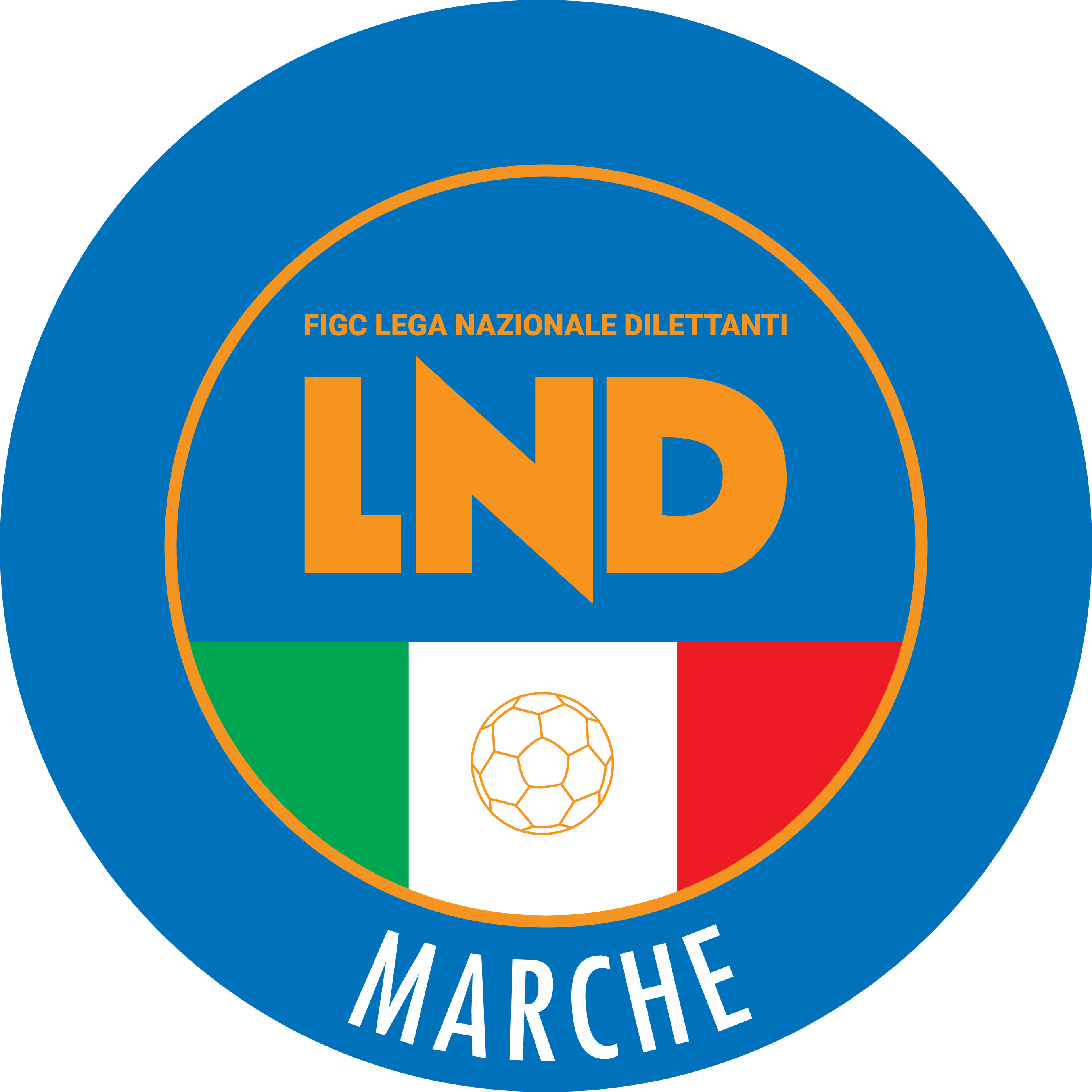 Federazione Italiana Giuoco CalcioLega Nazionale DilettantiCOMITATO REGIONALE MARCHEVia Schiavoni, snc - 60131 ANCONACENTRALINO: 071 285601 - FAX: 071 28560403sito internet: marche.lnd.ite-mail: c5marche@lnd.itpec: c5marche@pec.figcmarche.itTelegram: https://t.me/lndmarchec5Stagione Sportiva 2021/2022Comunicato Ufficiale N° 83 del 23/03/2022Stagione Sportiva 2021/2022Comunicato Ufficiale N° 83 del 23/03/2022PIERBATTISTA MARIANO(FUTSAL MONTURANO) FRANCAVILLA MATTEO(C.U.S. MACERATA CALCIO A5) MARANGONI PIETRO(C.U.S. MACERATA CALCIO A5) ERCOLI GIANLUCA(FUTSAL MONTURANO) NEITSCH GUSTAVO(CERRETO D ESI C5 A.S.D.) MORELLI NICLI(FUTSAL MONTURANO) LOMBARDI MICHELE(PIETRALACROCE 73) DI RONZA SIMONE(CERRETO D ESI C5 A.S.D.) MARTURANO WALTER ALEJANDR(CERRETO D ESI C5 A.S.D.) PINTO TOMMASO(PIETRALACROCE 73) MARANGONI FRANCESCO(C.U.S. MACERATA CALCIO A5) ROSSIGNOLI ALEANDRO MARIA(FUTSAL MONTURANO) CAMPOFREDANO GUIDO(PIETRALACROCE 73) MINCONE RAMON(C.U.S. MACERATA CALCIO A5) BARBADORO MATTEO(PIANACCIO) CAPPANERA ANDREA(PIETRALACROCE 73) ZAMPETTI DERRIK(FUTSAL MONTURANO) FABBRONI MATTEO(OLYMPIA FANO C5) FARABINI MATTIA(OLYMPIA FANO C5) SABBATINI GABRIELE(PIANACCIO) SquadraPTGVNPGFGSDRPEA.S.D. C.U.S. MACERATA CALCIO A5482116059156350A.P.D. CERRETO D ESI C5 A.S.D.422113359963360A.S.D. PIETRALACROCE 73412113268467170A.S.D. MONTELUPONE CALCIO A 5382112279075150A.S.D. DINAMIS 1990382012268065150A.S. REAL SAN GIORGIO36211137837850G.S. AUDAX 1970 S.ANGELO29199287363100A.S.D. JESI CALCIO A 52919928625660U.S. PIANACCIO252174105864-60A.S.D. FUTSAL MONTURANO222071127489-150A.S.D. OLYMPIA FANO C5212163124578-330A.S.D. NUOVA JUVENTINA FFC151943126189-280A.S.D. CASTELBELLINO CALCIO A 5132034135280-280A.S.D. GROTTACCIA 2005132041156190-290Squadra 1Squadra 2A/RData/OraImpiantoLocalita' ImpiantoIndirizzo ImpiantoAUDAX 1970 S.ANGELOFUTSAL MONTURANOR25/03/2022 22:005138 PALAZZETTO DELLO SPORTSENIGALLIAVIA CAPANNA SNCC.U.S. MACERATA CALCIO A5CASTELBELLINO CALCIO A 5R25/03/2022 22:005292 PALESTRA SCUOLA"F.LLI CERVI"MACERATAVIA FRATELLI CERVIGROTTACCIA 2005PIETRALACROCE 73R25/03/2022 22:005281 PALASPORT "LUIGINO QUARESIMA"CINGOLIVIA CERQUATTIOLYMPIA FANO C5MONTELUPONE CALCIO A 5R25/03/2022 21:305454 C.COPERTO C.TENNIS LA TRAVEFANOVIA VILLA TOMBARIREAL SAN GIORGIONUOVA JUVENTINA FFCR25/03/2022 22:005623 PALESTRA SC.MEDIA B.ROSSELLIPORTO SAN GIORGIOVIA PIRANDELLO AREA MT.4CERRETO D ESI C5 A.S.D.PIANACCIOR26/03/2022 15:005101 PALACARIFAC DI CERRETO D'ESICERRETO D'ESIVIA VERDISquadra 1Squadra 2A/RData/OraImpiantoLocalita' ImpiantoIndirizzo ImpiantoFUTSAL MONTURANOJESI CALCIO A 5R28/03/2022 21:455638 PALAZZO DELLO SPORTMONTE URANOVIA OLIMPIADIRINALDI FRANCESCO(REAL FABRIANO) LEONORI NOVELLO(AURORA TREIA) MILANESI ALEJANDRO GASTO(AURORA TREIA) MAZZIERI DIEGO(AVENALE) MARROCCHI RICCARDO(AVENALE) MARZIALI ALESSANDRO(CAPODARCO CASABIANCA C5) MECOZZI DANIELE(CAPODARCO CASABIANCA C5) CARMENATI ANDREA(REAL FABRIANO) PANELLA ALFONSO(NUOVA OTTRANO 98) CRESCENTINI SIMONE(REAL FABRIANO) GIRONACCI DIEGO(U.MANDOLESI CALCIO) PACETTI DANIEL(AURORA TREIA) SALVATORI MICHELE(AVENALE) SALVI EMANUELE(BAYER CAPPUCCINI) DE CAROLIS MATTEO(FUTSAL CASELLE) TESTA GINO(FUTSAL CASELLE) PALLOTTA LORIS(TRE TORRI A.S.D.) SOPRANO GIACOMO(TRE TORRI A.S.D.) ZENOBI MATTEO(AURORA TREIA) ANGELELLI ANDREA(REAL FABRIANO) CENTOCANTI FABIO(REAL FABRIANO) PELLEGRINI MANUEL(SERRALTA) DELPUPO DIEGO(BORGOROSSO TOLENTINO) FORESI ROBERTO(NUOVA OTTRANO 98) STROPPA WILLIAM(REAL FABRIANO) MALANDRA TOMMASO(SERRALTA) FERRARESI EMANUELE(ACLI MANTOVANI CALCIO A 5) MAGNARELLI MATTEO(AVIS ARCEVIA 1964) MULINARI MATTEO(ACLI MANTOVANI CALCIO A 5) LUCCHETTI MATHIAS(ACLI MANTOVANI CALCIO A 5) BIONDI MIRKO(AVIS ARCEVIA 1964) LOPEZ DAVIDE(CHIARAVALLE FUTSAL) CIARIMBOLI MATTEO(FUTSAL MONTEMARCIANO C5) CENTONZE FRANCESCO(ACLI MANTOVANI CALCIO A 5) SPINACI LUCA(AMICI DEL CENTROSOCIO SP.) SquadraPTGVNPGFGSDRPEASD.P. ALMA JUVENTUS FANO441813507629470A.S.D. CHIARAVALLE FUTSAL2917854484530A.S.D. ACLI MANTOVANI CALCIO A 527178365153-20A.S.D. CITTA DI OSTRA27188375761-40U.S.D. ACLI VILLA MUSONE26167546437270A.P.D. VERBENA C5 ANCONA2617827615830A.S.D. AMICI DEL CENTROSOCIO SP.25187474851-30A.S.D. FUTSAL MONTEMARCIANO C519175484857-90A.S.D. GNANO 0417164575361-80A.S.D. AVIS ARCEVIA 1964111725103856-180A.S.D. CIARNIN81715113975-360SquadraPTGVNPGFGSDRPEA.S.D. NUOVA OTTRANO 98401913159549460A.S.D. BAYER CAPPUCCINI391912348859290A.S.D. INVICTA FUTSAL MACERATA3819115311797200S.S.D. FUTSAL SANGIUSTESE A.R.L.351910546648180A.S. AVENALE3019937575070A.S.D. POLISPORTIVA VICTORIA28199194763-160A.S.D. REAL FABRIANO2619829666600U.S. TRE TORRI A.S.D.2519748706550A.P. AURORA TREIA231972105684-280POL. SERRALTA221971114969-200A.S.D. BORGOROSSO TOLENTINO91923145988-290A.S.D. FUTSAL SAMBUCHETO91916125385-320SquadraPTGVNPGFGSDRPEA.S.D. SANGIORGIO491816117629470A.S.D. ROCCAFLUVIONE401813148655310A.S.D. FUTSAL CAMPIGLIONE331610335337160A.S.D. FUTSAL CASELLE331710344737100POL. CSI STELLA A.S.D.26178279376170A.S.D. REAL ANCARIA2016628484710A.S. RIVIERA DELLE PALME20176294666-200A.S.D. FUTSAL PRANDONE181760115571-160POL.D. U.MANDOLESI CALCIO171852114768-210A.S.D. REAL EAGLES VIRTUS PAGLIA121740134477-330A.S.D. CAPODARCO CASABIANCA C561720154779-320Squadra 1Squadra 2A/RData/OraImpiantoLocalita' ImpiantoIndirizzo ImpiantoACLI MANTOVANI CALCIO A 5ALMA JUVENTUS FANOR25/03/2022 21:305121 "PALAMASSIMO GALEAZZI"ANCONAVIA MADRE TERESA DI CALCUTTAACLI VILLA MUSONECIARNINR25/03/2022 21:305011 PALLONE GEODETICOSIROLOFRAZIONE COPPO VIA FORMAAMICI DEL CENTROSOCIO SP.GNANO 04R25/03/2022 21:305447 CAMPO DI C5 ENTRO PAL OLIMPIAMONTEPORZIOVIA RISORGIMENTO 16FUTSAL MONTEMARCIANO C5AVIS ARCEVIA 1964R25/03/2022 22:005041 PALLONE GEODETICO LOC. MARINAMONTEMARCIANOVIA GRAZIA DELEDDAVERBENA C5 ANCONACHIARAVALLE FUTSALR26/03/2022 15:005004 PALLONE GEODETICO VERBENAANCONAVIA PETRARCASquadra 1Squadra 2A/RData/OraImpiantoLocalita' ImpiantoIndirizzo ImpiantoAURORA TREIAAVENALER25/03/2022 21:305220 PALESTRA POLIVALENTE P.TREIATREIAVIA NICOLO' VBORGOROSSO TOLENTINOFUTSAL SAMBUCHETOR25/03/2022 21:305299 CENTRO SP. POL. "R.GATTARI"TOLENTINOVIA TAGLIAMENTOFUTSAL SANGIUSTESE A.R.L.SERRALTAR25/03/2022 21:305280 TENSOSTRUTTURA S.M.APPARENTECIVITANOVA MARCHEVIA LORENZO LOTTOINVICTA FUTSAL MACERATATRE TORRI A.S.D.R25/03/2022 21:455286 PALESTRA C.SPORTIVO"DON BOSCO"MACERATAVIA ALFIERI SNCNUOVA OTTRANO 98REAL FABRIANOR25/03/2022 22:005063 PALASPORT "GIANCARLO GALIZIA"FILOTTRANOVIA GEMME, 13POLISPORTIVA VICTORIABAYER CAPPUCCINIR26/03/2022 19:005250 IMP.C5 "MICHELE ZITTI"V.STRADACINGOLILARGO NELLO FABRIZI - V.STRADASquadra 1Squadra 2A/RData/OraImpiantoLocalita' ImpiantoIndirizzo ImpiantoCSI STELLA A.S.D.FUTSAL CAMPIGLIONER25/03/2022 21:305699 PALASPORT COMUNALEMONSAMPOLO DEL TRONTOVIA CORRADIREAL ANCARIACAPODARCO CASABIANCA C5R25/03/2022 21:305705 PALESTRA COMUNALEANCARANOVIA FONTE DI MONSIGNOREREAL EAGLES VIRTUS PAGLIAU.MANDOLESI CALCIOR25/03/2022 21:455629 PALAZZO DELLO SPORTSPINETOLIFRAZ.PAGLIARE VIA VECCHIROCCAFLUVIONERIVIERA DELLE PALMER25/03/2022 21:305698 PALESTRA POLIVALENTEROCCAFLUVIONEVIA NENNIFUTSAL CASELLEFUTSAL PRANDONER26/03/2022 17:305731 PALAROZZIFOLIGNANOPIAZZA S. D'ACQUISTOData GaraN° Gior.Squadra 1Squadra 2Data Orig.Ora Var.Ora Orig.Impianto28/03/20229 RCANTINE RIUNITE CSIRIPABERARDA25/03/202221:3021:45PALLONE GEODETICO "CIOMMEI" TOLENTINO VIA WEBER - ZONA STICCHIVOLONNINO CHIARA(CSKA CORRIDONIA C5F) BACI ELISA(CALCIO A 5 CORINALDO) BRUNI ALICE(CALCIO A 5 CORINALDO) TAZZARI LAURA(CALCIO A 5 CORINALDO) PIERBATTISTA SARA(VALDICHIENTI PONTE) SquadraPTGVNPGFGSDRPEA.D.P. SANTA MARIA APPARENTE381711516616500A.S.D. FUTSAL PRANDONE351511227118530A.S.D. CALCIO A 5 CORINALDO331510323816220A.S.D. CSKA CORRIDONIA C5F321610244121200A.S.D. GLS DORICA AN.UR30159336226360A.S.D. PIANDIROSE30179354736110A.S.D. ACLI MANTOVANI CALCIO A 526158254733140POL.D. U.MANDOLESI CALCIO22167184057-170A.S.D. FANO CALCIO FEMMINILE18155373438-40A.S.D. RIPABERARDA111532103954-150A.S.D. LA FENICE C571621132366-430A.S.D. CANTINE RIUNITE CSI51512121868-500A.S.D. VALDICHIENTI PONTE41711152097-770Squadra 1Squadra 2A/RData/OraImpiantoLocalita' ImpiantoIndirizzo ImpiantoFUTSAL PRANDONEVALDICHIENTI PONTER25/03/2022 21:455664 PALESTRAMONTEPRANDONEVIA COLLE GIOIOSOPIANDIROSEGLS DORICA AN.URR25/03/2022 21:155459 PALAZZETTO DELLO SPORTSANT'IPPOLITOVIA ROMA, SNCFANO CALCIO FEMMINILELA FENICE C5R26/03/2022 18:005454 C.COPERTO C.TENNIS LA TRAVEFANOVIA VILLA TOMBARICALCIO A 5 CORINALDOCSKA CORRIDONIA C5FR27/03/2022 18:005301 NUOVO PALASCORINALDOSTR.DEL BURELLO LOC.VAL NEVOLASANTA MARIA APPARENTEACLI MANTOVANI CALCIO A 5R27/03/2022 15:005280 TENSOSTRUTTURA S.M.APPARENTECIVITANOVA MARCHEVIA LORENZO LOTTOCANTINE RIUNITE CSIRIPABERARDAR28/03/2022 21:305255 PALLONE GEODETICO "CIOMMEI"TOLENTINOVIA WEBER - ZONA STICCHIBONGIOVANNI GABRIELE(REAL FABRIANO) LAGRAMATE NABIL(MONTELUPONE CALCIO A 5) MURTEZANI AZRET(MONTELUPONE CALCIO A 5) OSMANI DONIET(MONTELUPONE CALCIO A 5) SAVORETTI MATTEO(MONTELUPONE CALCIO A 5) KOCI JONUS(REAL FABRIANO) BERTUOLO DAVIDE(ACLI VILLA MUSONE) SquadraPTGVNPGFGSDRPEA.S.D. C.U.S. MACERATA CALCIO A51675113618180SSDARL ITALSERVICE C51675112816120POL.D. U.MANDOLESI CALCIO107313303000G.S. AUDAX 1970 S.ANGELO973043036-60POL. CSI STELLA A.S.D.672052039-190A.S.D. REAL FABRIANO471153237-50SquadraPTGVNPGFGSDRPEU.S.D. ACLI VILLA MUSONE156501312470A.S.D. CASTELBELLINO CALCIO A 51254012312110A.S.D. ACLI AUDAX MONTECOSARO C596303232030A.S.D. FUTSAL MONTURANO652031921-20A.S.D. MONTELUPONE CALCIO A 5060061635-190Squadra 1Squadra 2A/RData/OraImpiantoLocalita' ImpiantoIndirizzo ImpiantoAUDAX 1970 S.ANGELOCSI STELLA A.S.D.R26/03/2022 18:005133 PALESTRA IST.BETTINO PADOVANOSENIGALLIAVIA ANTONIO ROSMINI 22/BU.MANDOLESI CALCIOITALSERVICE C5R26/03/2022 16:305700 CAMPO C/5 "MANDOLESI"- COPERTOPORTO SAN GIORGIOVIA DELLE REGIONI, 8REAL FABRIANOC.U.S. MACERATA CALCIO A5R27/03/2022 11:305066 PALESTRA "FERMI"FABRIANOVIA B.BUOZZISquadra 1Squadra 2A/RData/OraImpiantoLocalita' ImpiantoIndirizzo ImpiantoACLI VILLA MUSONECASTELBELLINO CALCIO A 5R26/03/2022 15:305055 CENTRO SPORTIVO CAMPO 2LORETOVIA ROSARIO VILLA MUSONEFUTSAL MONTURANOACLI AUDAX MONTECOSARO C5R26/03/2022 15:305638 PALAZZO DELLO SPORTMONTE URANOVIA OLIMPIADIData GaraN° Gior.Squadra 1Squadra 2Data Orig.Ora Var.Ora Orig.Impianto14/04/20226 ADINAMIS 1990GROTTACCIA 200513/04/202217:00AGOUZAL ANWAR(SPECIAL ONE SPORTING CLUB) BERDINI LEONARDO(NUOVA JUVENTINA FFC) CESCHINI EMANUELE(NUOVA JUVENTINA FFC) ARGALIA ALAN(REAL FABRIANO) CECCARELLI MATTEO(ITALSERVICE C5) AGRESTI DANIELE(FIGHT BULLS CORRIDONIA) SquadraPTGVNPGFGSDRPESSDARL ITALSERVICE C562200152130A.S.D. REAL FABRIANO421107430A.S.D. CANTINE RIUNITE CSI421107610A.S.D. PIETRALACROCE 731201136-30S.S.D. FIGHT BULLS CORRIDONIA12011311-80A.S.D. CITTA DI OSTRA02002410-60SquadraPTGVNPGFGSDRPEA.S.D. NUOVA JUVENTINA FFC31100132110A.S. CALCETTO NUMANA3110010460A.S.D. GROTTACCIA 20053110011740G.S. AUDAX 1970 S.ANGELO321011112-10C.S.D. VIRTUS TEAM SOC.COOP.321011113-20A.S.D. DINAMIS 19900100137-40A.S.D. SPECIAL ONE SPORTING CLUB02002317-140Squadra 1Squadra 2A/RData/OraImpiantoLocalita' ImpiantoIndirizzo ImpiantoCANTINE RIUNITE CSIPIETRALACROCE 73A26/03/2022 15:305206 PALASPORT "GIULIO CHIERICI"TOLENTINOVIA DELLA REPUBBLICACITTA DI OSTRAFIGHT BULLS CORRIDONIAA26/03/2022 15:305080 PALASPORTOSTRAVIA MATTEOTTIITALSERVICE C5REAL FABRIANOA26/03/2022 15:305423 PALAS.MONTECCHIO "PALADIONIGI"VALLEFOGLIAVIA MAZZINISquadra 1Squadra 2A/RData/OraImpiantoLocalita' ImpiantoIndirizzo ImpiantoDINAMIS 1990CALCETTO NUMANAA26/03/2022 15:305021 PALASPORT "BADIALI"FALCONARA MARITTIMAVIA DELLO STADIOGROTTACCIA 2005NUOVA JUVENTINA FFCA26/03/2022 16:005297 CENTRO SPORTIVO "SAN SERGIO"CINGOLIVIA SAN SERGIO FZ. GROTTACCIASPECIAL ONE SPORTING CLUBVIRTUS TEAM SOC.COOP.A26/03/2022 15:305425 CAMPO SCOPERTO TAVERNELLESERRUNGARINAVIA DEI LECCI-TAVERNELLESquadra 1Squadra 2A/RData/OraImpiantoLocalita' ImpiantoIndirizzo ImpiantoDINAMIS 1990NUOVA JUVENTINA FFCA31/03/2022 17:005021 PALASPORT "BADIALI"FALCONARA MARITTIMAVIA DELLO STADIOData GaraN° Gior.Squadra 1Squadra 2Data Orig.Ora Var.Ora Orig.Impianto26/03/20223 RAMICI DEL CENTROSOCIO SP.ITALSERVICE C515:30CAMPO DI C5 ENTRO PAL OLIMPIA MONTEPORZIO VIA RISORGIMENTO 16VITIELLO ANTONIO(RECANATI CALCIO A 5) SLIMANE OMAR(ACLI VILLA MUSONE) DELMONTE DANIELE(ACLI VILLA MUSONE) MASIELLO SANZ RUBEN(ITALSERVICE C5) VITALE LUCA(OSIMO FIVE) BRUGIAVINI ALESSANDRO(OSIMO FIVE) GUERCIO ENRICO MARIA(OSIMO FIVE) SERRANI ALESSANDRO(OSIMO FIVE) SquadraPTGVNPGFGSDRPEA.S.D. AMICI DEL CENTROSOCIO SP.2177004011290SSDARL ITALSERVICE C51675114116250A.S.D. RECANATI CALCIO A 51073222026-61U.S.D. ACLI VILLA MUSONE772142830-20A.S.D. C.U.S. MACERATA CALCIO A5672052338-150A.S.D. ACLI MANTOVANI CALCIO A 5070071950-310SquadraPTGVNPGFGSDRPEA.S.D. CALCIO A 5 CORINALDO155500339240A.P.D. CERRETO D ESI C5 A.S.D.106312211650A.S. ETA BETA FOOTBALL652031420-60A.S.D. REAL FABRIANO451132022-20A.S.D. FFJ CALCIO A 535104930-210SquadraPTGVNPGFGSDRPEA.S.D. BORGOROSSO TOLENTINO95301181080SSDRL SANGIUSTESE M.G.65203252320A.S.D. CANTINE RIUNITE CSI642021116-50A.S.D. OSIMO FIVE652031419-50Squadra 1Squadra 2A/RData/OraImpiantoLocalita' ImpiantoIndirizzo ImpiantoACLI MANTOVANI CALCIO A 5ACLI VILLA MUSONER26/03/2022 15:305121 "PALAMASSIMO GALEAZZI"ANCONAVIA MADRE TERESA DI CALCUTTAAMICI DEL CENTROSOCIO SP.ITALSERVICE C5R26/03/2022 15:305447 CAMPO DI C5 ENTRO PAL OLIMPIAMONTEPORZIOVIA RISORGIMENTO 16RECANATI CALCIO A 5C.U.S. MACERATA CALCIO A5R26/03/2022 15:305294 CENTRO SPORTIVO RECANATESERECANATIVIA ALDO MOROSquadra 1Squadra 2A/RData/OraImpiantoLocalita' ImpiantoIndirizzo ImpiantoREAL FABRIANOCALCIO A 5 CORINALDOR24/03/2022 18:305066 PALESTRA "FERMI"FABRIANOVIA B.BUOZZISquadra 1Squadra 2A/RData/OraImpiantoLocalita' ImpiantoIndirizzo ImpiantoCALCIO A 5 CORINALDOFFJ CALCIO A 5R26/03/2022 16:005301 NUOVO PALASCORINALDOSTR.DEL BURELLO LOC.VAL NEVOLAETA BETA FOOTBALLREAL FABRIANOR27/03/2022 17:005454 C.COPERTO C.TENNIS LA TRAVEFANOVIA VILLA TOMBARISquadra 1Squadra 2A/RData/OraImpiantoLocalita' ImpiantoIndirizzo ImpiantoCANTINE RIUNITE CSISANGIUSTESE M.G.R27/03/2022 15:305206 PALASPORT "GIULIO CHIERICI"TOLENTINOVIA DELLA REPUBBLICAData GaraN° Gior.Squadra 1Squadra 2Data Orig.Ora Var.Ora Orig.Impianto27/03/20223 RAMICI DEL CENTROSOCIO SP.CALDAROLA G.N.C.11:00CAMPO DI C5 ENTRO PAL OLIMPIA MONTEPORZIO VIA RISORGIMENTO 16Data GaraN° Gior.Squadra 1Squadra 2Data Orig.Ora Var.Ora Orig.Impianto27/03/20223 RSANGIUSTESE M.G.FIGHT BULLS CORRIDONIA16:0010:30ISSINI RICCARDO(MONTELUPONE CALCIO A 5) SILVESTRI NICHOLAS(ITALSERVICE C5) DI DIANA GIUSEPPE(ITALSERVICE C5) SquadraPTGVNPGFGSDRPEA.S.D. AMICI DEL CENTROSOCIO SP.197610449350A.S.D. REAL EAGLES VIRTUS PAGLIA137412373070A.S.D. ACLI MANTOVANI CALCIO A 5117322232210A.S.D. CALCIO A 5 CORINALDO872232325-20A.S.D. CALDAROLA G.N.C.571241829-110G.S. AUDAX 1970 S.ANGELO371062252-300SquadraPTGVNPGFGSDRPEA.S. BULDOG T.N.T. LUCREZIA1374113415190U.S. TAVERNELLE1374112911180SSDARL ITALSERVICE C51173205415390POL.D. VIRTUS FORTITUDO 1950 SSD371041729-120C.U.S. ANCONA07006670-640sq.B AMICI DEL CENTROSOCIOsq.B070000000SquadraPTGVNPGFGSDRPESSDRL SANGIUSTESE M.G.187600479380A.S.D. C.U.S. MACERATA CALCIO A51264012712150A.S.D. DAMIANI E GATTI ASCOLI672042245-230S.S.D. FIGHT BULLS CORRIDONIA361031324-110A.S.D. MONTELUPONE CALCIO A 507005726-190C.S. BORGO ROSSELLI A.S.D.070000000Squadra 1Squadra 2A/RData/OraImpiantoLocalita' ImpiantoIndirizzo ImpiantoACLI MANTOVANI CALCIO A 5REAL EAGLES VIRTUS PAGLIAR26/03/2022 18:005121 "PALAMASSIMO GALEAZZI"ANCONAVIA MADRE TERESA DI CALCUTTAAUDAX 1970 S.ANGELOCALCIO A 5 CORINALDOR26/03/2022 15:305133 PALESTRA IST.BETTINO PADOVANOSENIGALLIAVIA ANTONIO ROSMINI 22/BAMICI DEL CENTROSOCIO SP.CALDAROLA G.N.C.R27/03/2022 11:005447 CAMPO DI C5 ENTRO PAL OLIMPIAMONTEPORZIOVIA RISORGIMENTO 16Squadra 1Squadra 2A/RData/OraImpiantoLocalita' ImpiantoIndirizzo ImpiantoBULDOG T.N.T. LUCREZIAAMICI DEL CENTROSOCIOsq.BR27/03/2022 16:005472 CAMPO SCOPERTO C5 LUCREZIACARTOCETOVIA MIA MARTINIC.U.S. ANCONAVIRTUS FORTITUDO 1950 SSDR27/03/2022 11:005004 PALLONE GEODETICO VERBENAANCONAVIA PETRARCATAVERNELLEITALSERVICE C5R27/03/2022 10:005425 CAMPO SCOPERTO TAVERNELLESERRUNGARINAVIA DEI LECCI-TAVERNELLESquadra 1Squadra 2A/RData/OraImpiantoLocalita' ImpiantoIndirizzo ImpiantoMONTELUPONE CALCIO A 5DAMIANI E GATTI ASCOLIR26/03/2022 18:305262 TENSOSTRUTTURA CALCIO A 5MONTELUPONEVIA ALESSANDRO MANZONIBORGO ROSSELLI A.S.D.C.U.S. MACERATA CALCIO A5R27/03/2022 11:005737 CAMPO COMUNALE VECCHIO A 5PORTO SAN GIORGIOVIA ASPOROMONTESANGIUSTESE M.G.FIGHT BULLS CORRIDONIAR27/03/2022 16:005251 CAMPO SCOPERTOMONTE SAN GIUSTOVIALE GIUSTOZZIIl Responsabile Regionale Calcio a Cinque(Marco Capretti)Il Presidente(Ivo Panichi)